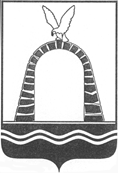 АДМИНИСТРАЦИЯ ГОРОДА БАТАЙСКАПОСТАНОВЛЕНИЕ от 24.11.2023 № 3254г. БатайскО внесении изменений в постановление Администрации города Батайска от 13.07.2023 № 1893 «Об утверждении перечня организаций жилищно-коммунального хозяйства»В соответствии с Положением о порядке приведения размера платы граждан за коммунальные услуги в соответствие с предельными (максимальными) индексами изменения размера вносимой гражданами платы за коммунальные услуги по муниципальным образованиям Ростовской области», утвержденному постановлением Правительства Ростовской области от 22.03.2013 № 165 «Об ограничении в Ростовской области роста размера платы граждан за коммунальные услуги», постановлением Правительства Ростовской области от 30.12.2021 № 1155 «О внесении изменений в некоторые постановления Правительства Ростовской области», в соответствии с Областным законом Ростовской области от 24.10.2023 № 1-ЗС «О внесении изменений в Областной закон «Об областном бюджете на 2023 год и на плановый период 2024 и 2025 годов»», руководствуясь Уставом муниципального образования «Город Батайск», Администрация города Батайска постановляет:1.	Внести в постановление Администрации города Батайска от 13.07.2023 № 1893 «Об утверждении перечня организаций жилищно-коммунального хозяйства» следующие изменения:1.1.	Пункт 2 изложить в новой редакции: «2. Распределить субсидии, предоставляемые министерством жилищно-коммунального хозяйства Ростовской области - главным распорядителем средств областного бюджета, на софинансирование расходных обязательств, возникающих при выполнении полномочий органов местного самоуправления по вопросам местного значения, на возмещение организациям жилищно-коммунального хозяйства части платы граждан за коммунальные услуги в объеме, превышающем установленные индексы максимального роста размера платы граждан за коммунальные услуги на 2023 год в сумме 133 454,7 тыс. рублей и средства местного бюджета в сумме 32 122,3 тыс. рублей, согласно приложению № 2 к настоящему постановлению.».1.2. Приложение № 1 изложить в новой редакции, согласно приложению № 1 к настоящему постановлению.1.3. Приложение № 2 изложить в новой редакции, согласно приложению № 2 к настоящему постановлению.2.	Настоящее постановление вступает в силу со дня его официального опубликования.3.	Настоящее постановление подлежит включению в регистр муниципальных нормативных правовых актов Ростовской области.4.	Настоящее постановление подлежит размещению на официальном сайте Администрации города Батайска.5.	Контроль за исполнением настоящего постановления возложить на заместителя главы Администрации города Батайска по жилищно-коммунальному хозяйству Калганова С.В.Глава Администрациигорода Батайска 									  Р.П. ВолошинПостановление вноситУправление жилищно-коммунального хозяйства города БатайскаПриложение № 1к постановлениюАдминистрациигорода Батайскаот 24.11.2023 № 3254ПЕРЕЧЕНЬорганизаций жилищно-коммунального хозяйства, которым предоставляется субсидия из бюджета города Батайска на компенсацию части платы за отопление и горячее водоснабжение (тепловая энергия), к нормативам потребления коммунальных услуг по холодному водоснабжению, водоотведению, в связи с необходимостью ограничения роста размера платы граждан за коммунальные услуг в 2023 годуНачальник общего отделаАдминистрации города Батайска											   В.С. МирошниковаПриложение № 2к постановлениюАдминистрациигорода Батайскаот 24.11.2023 № 3254Объемы распределения субсидийна возмещение организациям жилищно-коммунального хозяйства части платы граждан за коммунальные услуги в объеме, превышающем установленные индексы максимального роста размера платы граждан за коммунальные услуги в 2023 году.Начальник общего отделаАдминистрации города Батайска					   В.С. Мирошникова№ п/пНаименование организаций жилищно-коммунального хозяйстваАдрес теплоисточников имногоквартирных домовИсточник финансированияПериод компенсацииТеплоснабжающая организация-ООО «Распределенная генерация-Батайск»Котельная – г. Батайск, микрорайон Авиагородок,36АКотельная – г. Батайск, микрорайон Авиагородок,36АКотельная – г. Батайск, микрорайон Авиагородок,36АТеплоснабжающая организация-ООО «Распределенная генерация-Батайск»г. Батайск, мкр. Авиагородок, 29областной и местный бюджет2023годТеплоснабжающая организация-ООО «Распределенная генерация-Батайск»г. Батайск, мкр. Авиагородок, 32областной и местный бюджет2023 годТеплоснабжающая организация-ООО «Распределенная генерация-Батайск»г. Батайск, мкр. Авиагородок, 36областной и местный бюджет2023 годТеплоснабжающая организация-ООО «Распределенная генерация-Батайск»г. Батайск, мкр. Авиагородок, 37областной и местный бюджет2023 годг. Батайск, мкр. Авиагородок, 42областной и местный бюджет2023 годг. Батайск, мкр. Авиагородок, 44областной и местный бюджет2023 годКотельная – г. Батайск, ул. Индустриальная,7АКотельная – г. Батайск, ул. Индустриальная,7АКотельная – г. Батайск, ул. Индустриальная,7Аг. Батайск, ул. Орджоникидзе, 118областной и местный бюджет2023 годг. Батайск, ул. Орджоникидзе, 124областной и местный бюджет2023 годг. Батайск, ул. Индустриальная, 1Аобластной и местный бюджет2023 годг. Батайск, ул. К. Цеткин, 157областной и местный бюджет2023 годг. Батайск, ул. К. Цеткин, 159областной и местный бюджет2023 годг. Батайск, ул. К. Цеткин, 176областной и местный бюджет2023 годг. Батайск, ул. К. Цеткин, 188областной и местный бюджет2023 годг. Батайск, ул. К. Цеткин, 190областной и местный бюджет2023 годг. Батайск, ул. К. Цеткин, 197Аобластной и местный бюджет2023 годг. Батайск, ул. К. Цеткин, 197 Бобластной и местный бюджет2023 годг. Батайск. ул. Мичурина, 7областной и местный бюджет2023 годг. Батайск, ул. Панфилова, 20областной и местный бюджет2023 годг. Батайск, ул. Панфилова, 22Аобластной и местный бюджет2023 годг. Батайск, ул. Панфилова, 22 Бобластной и местный бюджет2023 годг. Батайск, ул. Панфилова, 24областной и местный бюджет2023 годг. Батайск, ул. Панфилова, 26областной и местный бюджет2023 годг. Батайск, ул. Панфилова, 26областной и местный бюджет2023 годг. Батайск, ул. Панфилова, 22областной и местный бюджет2023 годг. Батайск, ул. Панфилова, 24аобластной и местный бюджет2023 годКотельная – г. Батайск, пер. Литейный,8АКотельная – г. Батайск, пер. Литейный,8АКотельная – г. Батайск, пер. Литейный,8Аг. Батайск, пер. Литейный, 1областной и местный бюджет2023 годг. Батайск, пер. Литейный, 2областной и местный бюджет2023 годг. Батайск, пер. Литейный, 3областной и местный бюджет2023 годг. Батайск, пер. Литейный, 4областной и местный бюджет2023 годг. Батайск, пер. Литейный, 5областной и местный бюджет2023 годг. Батайск, пер. Литейный, 10областной и местный бюджет2023 годг. Батайск, пер. Литейный, 12областной и местный бюджет2023 годг. Батайск, пер. Литейный, 14областной и местный бюджет2023 годг. Батайск, пер. Литейный, 16областной и местный бюджет2023 годг. Батайск, пер. Литейный, 18областной и местный бюджет2023 годг. Батайск, пер. Литейный, 8областной и местный бюджет2023 годКотельная – г. Батайск, ул. Ленина. 213АКотельная – г. Батайск, ул. Ленина. 213АКотельная – г. Батайск, ул. Ленина. 213Аг. Батайск, ул. Ленина,199областной и местный бюджет2023 годг. Батайск, ул.  Ленина,199Аобластной и местный бюджет2023 годг. Батайск, ул. Ленина,201областной и местный бюджет2023 годг. Батайск, ул. Ленина,203областной и местный бюджет2023 годг. Батайск, ул. Ленина,205областной и местный бюджет2023 годг. Батайск, ул. Ленина,209областной и местный бюджет2023 годг. Батайск, ул. Ленина,211областной и местный бюджет2023 годг. Батайск, ул. Ленина,213областной и местный бюджет2023 годг. Батайск, ул. Ленина,215областной и местный бюджет2023 годг. Батайск, ул. Ленина,215Аобластной и местный бюджет2023 годг. Батайск, ул. Ленина,217областной и местный бюджет2023 годг. Батайск, ул. Ленина,219областной и местный бюджет2023 годг. Батайск, ул. Энгельса,412областной и местный бюджет2023 годг. Батайск, ул. Энгельса,412Аобластной и местный бюджет2023 годг. Батайск, ул. Энгельса,416областной и местный бюджет2023 годг. Батайск, ул. Энгельса,418областной и местный бюджет2023 годг. Батайск, ул. Энгельса,420областной и местный бюджет2023 годг. Батайск, ул. Кулагина,1 Аобластной и местный бюджет2023 годКотельная – г. Батайск, пер. Ростовский 1АКотельная – г. Батайск, пер. Ростовский 1АКотельная – г. Батайск, пер. Ростовский 1Аг. Батайск, пер. Оборонный, 6областной и местный бюджет2023 годг. Батайск, пер. Оборонный, 3областной и местный бюджет2023 годг. Батайск, пер. Ростовский, 1областной и местный бюджет2023 годг. Батайск, пер. Ростовский, 2областной и местный бюджет2023 годг. Батайск, пер. Ростовский, 3областной и местный бюджет2023 годг. Батайск, пер. Ростовский, 5областной и местный бюджет2023 годг. Батайск, пер. Ростовский, 6областной и местный бюджет2023 годКотельная – г. Батайск, ул. Энгельса 426 Котельная – г. Батайск, ул. Энгельса 426 Котельная – г. Батайск, ул. Энгельса 426 г. Батайск, ул. Панфилова, 5областной и местный бюджет2023 годг. Батайск, ул. Энгельса,422областной и местный бюджет2023 годг. Батайск, ул. Энгельса,422 Аобластной и местный бюджет2023 годг. Батайск, ул. Энгельса,424областной и местный бюджет2023 годг. Батайск, ул. Энгельса,424 Аобластной и местный бюджет2023 годг. Батайск, ул. Энгельса, 426областной и местный бюджет2023 годг. Батайск, ул. Энгельса, 428областной и местный бюджет2023 годТеплоснабжающая организация-Батайский район тепловых сетей ООО «Донэнерго Тепловые сети»Тепловые сетиКотельная– г. Батайск, ул. Луначарского 191 БКотельная– г. Батайск, ул. Луначарского 191 БКотельная– г. Батайск, ул. Луначарского 191 БТеплоснабжающая организация-Батайский район тепловых сетей ООО «Донэнерго Тепловые сети»Тепловые сетиг. Батайск, ул. Коваливского, 74областной и местный бюджет2023 годТеплоснабжающая организация-Батайский район тепловых сетей ООО «Донэнерго Тепловые сети»Тепловые сетиг. Батайск, ул. Коваливского, 74 Аобластной и местный бюджет2023 годТеплоснабжающая организация-Батайский район тепловых сетей ООО «Донэнерго Тепловые сети»Тепловые сетиг. Батайск, ул. Коваливского,91областной и местный бюджет2023 годТеплоснабжающая организация-Батайский район тепловых сетей ООО «Донэнерго Тепловые сети»Тепловые сетиг. Батайск, ул. Коваливского,95областной и местный бюджет2023 годТеплоснабжающая организация-Батайский район тепловых сетей ООО «Донэнерго Тепловые сети»Тепловые сетиг. Батайск, ул. Коваливского,76/181областной и местный бюджет2023 годТеплоснабжающая организация-Батайский район тепловых сетей ООО «Донэнерго Тепловые сети»Тепловые сетиг. Батайск, ул. Комсомольская, 62областной и местный бюджет2023 годТеплоснабжающая организация-Батайский район тепловых сетей ООО «Донэнерго Тепловые сети»Тепловые сетиг.  Батайск, ул. Комсомольская, 64областной и местный бюджет2023 годТеплоснабжающая организация-Батайский район тепловых сетей ООО «Донэнерго Тепловые сети»Тепловые сетиг. Батайск, ул. Комсомольская, 66областной и местный бюджет2023 годТеплоснабжающая организация-Батайский район тепловых сетей ООО «Донэнерго Тепловые сети»Тепловые сетиг. Батайск, ул. Комсомольская, 66 Аобластной и местный бюджет2023 годТеплоснабжающая организация-Батайский район тепловых сетей ООО «Донэнерго Тепловые сети»Тепловые сетиг. Батайск, ул. Комсомольская, 68областной и местный бюджет2023 годТеплоснабжающая организация-Батайский район тепловых сетей ООО «Донэнерго Тепловые сети»Тепловые сетиг. Батайск, ул. Комсомольская,70областной и местный бюджет2023 годТеплоснабжающая организация-Батайский район тепловых сетей ООО «Донэнерго Тепловые сети»Тепловые сетиг. Батайск, ул. Куйбышева, 172областной и местный бюджет2023 годТеплоснабжающая организация-Батайский район тепловых сетей ООО «Донэнерго Тепловые сети»Тепловые сетиг. Батайск, ул. Куйбышева, 174областной и местный бюджет2023 годТеплоснабжающая организация-Батайский район тепловых сетей ООО «Донэнерго Тепловые сети»Тепловые сетиг. Батайск, ул. Куйбышева, 176областной и местный бюджет2023 годТеплоснабжающая организация-Батайский район тепловых сетей ООО «Донэнерго Тепловые сети»Тепловые сетиг. Батайск, ул. Куйбышева, 178областной и местный бюджет2023 годТеплоснабжающая организация-Батайский район тепловых сетей ООО «Донэнерго Тепловые сети»Тепловые сетиг. Батайск, ул. Куйбышева, 180областной и местный бюджет2023 годТеплоснабжающая организация-Батайский район тепловых сетей ООО «Донэнерго Тепловые сети»Тепловые сетиг. Батайск, ул. Куйбышева, 182областной и местный бюджет2023 годТеплоснабжающая организация-Батайский район тепловых сетей ООО «Донэнерго Тепловые сети»Тепловые сетиг. Батайск, ул. Куйбышева, 184областной и местный бюджет2023 годТеплоснабжающая организация-Батайский район тепловых сетей ООО «Донэнерго Тепловые сети»Тепловые сетиг. Батайск, ул. Куйбышева,184 Аобластной и местный бюджет2023 годТеплоснабжающая организация-Батайский район тепловых сетей ООО «Донэнерго Тепловые сети»Тепловые сетиг. Батайск, 	ул. Куйбышева, 186областной и местный бюджет2023 годТеплоснабжающая организация-Батайский район тепловых сетей ООО «Донэнерго Тепловые сети»Тепловые сетиг. Батайск, ул. Луначарского, 183областной и местный бюджет2023 годТеплоснабжающая организация-Батайский район тепловых сетей ООО «Донэнерго Тепловые сети»Тепловые сетиг. Батайск, ул. Луначарского, 185областной и местный бюджет2023 годТеплоснабжающая организация-Батайский район тепловых сетей ООО «Донэнерго Тепловые сети»Тепловые сетиг. Батайск, ул. Луначарского ,187областной и местный бюджет2023 годТеплоснабжающая организация-Батайский район тепловых сетей ООО «Донэнерго Тепловые сети»Тепловые сетиг. Батайск, ул. Луначарского, 187 Аобластной и местный бюджет2023 годТеплоснабжающая организация-Батайский район тепловых сетей ООО «Донэнерго Тепловые сети»Тепловые сетиг. Батайск, ул. Луначарского, 189областной и местный бюджет2023 годТеплоснабжающая организация-Батайский район тепловых сетей ООО «Донэнерго Тепловые сети»Тепловые сетиг. Батайск, ул. Луначарского,191областной и местный бюджет2023 годТеплоснабжающая организация-Батайский район тепловых сетей ООО «Донэнерго Тепловые сети»Тепловые сетиг. Батайск, ул. Луначарского,191 Аобластной и местный бюджет2023 годТеплоснабжающая организация-Батайский район тепловых сетей ООО «Донэнерго Тепловые сети»Тепловые сетиг. Батайск, ул. Луначарского 193областной и местный бюджет2023 годТеплоснабжающая организация-Батайский район тепловых сетей ООО «Донэнерго Тепловые сети»Тепловые сетиг. Батайск, ул. Луначарского 177областной и местный бюджет2023 годТеплоснабжающая организация-Батайский район тепловых сетей ООО «Донэнерго Тепловые сети»Тепловые сетиг. Батайск, ул. Луначарского 179областной и местный бюджет2023 годТеплоснабжающая организация-Батайский район тепловых сетей ООО «Донэнерго Тепловые сети»Тепловые сетиКотельная – г. Батайск, ул. Парковый 11 АКотельная – г. Батайск, ул. Парковый 11 АКотельная – г. Батайск, ул. Парковый 11 АТеплоснабжающая организация-Батайский район тепловых сетей ООО «Донэнерго Тепловые сети»Тепловые сетиг. Батайск, ул. Кирова 53областной и местный бюджет2023 годТеплоснабжающая организация-Батайский район тепловых сетей ООО «Донэнерго Тепловые сети»Тепловые сетиг. Батайск, ул. Кирова 55областной и местный бюджет2023 годТеплоснабжающая организация-Батайский район тепловых сетей ООО «Донэнерго Тепловые сети»Тепловые сетиг. Батайск, ул. Куйбышева 146областной и местный бюджет2023 годТеплоснабжающая организация-Батайский район тепловых сетей ООО «Донэнерго Тепловые сети»Тепловые сетиг. Батайск, ул. Куйбышева 148областной и местный бюджет2023 годТеплоснабжающая организация-Батайский район тепловых сетей ООО «Донэнерго Тепловые сети»Тепловые сетиг. Батайск, ул. Куйбышева 150областной и местный бюджет2023 годТеплоснабжающая организация-Батайский район тепловых сетей ООО «Донэнерго Тепловые сети»Тепловые сетиг. Батайск, ул. Куйбышева 152областной и местный бюджет2023 годТеплоснабжающая организация-Батайский район тепловых сетей ООО «Донэнерго Тепловые сети»Тепловые сетиг. Батайск, ул. Куйбышева 154областной и местный бюджет2023 годТеплоснабжающая организация-Батайский район тепловых сетей ООО «Донэнерго Тепловые сети»Тепловые сетиг. Батайск, ул. Куйбышева 156областной и местный бюджет2023 годТеплоснабжающая организация-Батайский район тепловых сетей ООО «Донэнерго Тепловые сети»Тепловые сетиг. Батайск, ул. Куйбышева 162областной и местный бюджет2023 годТеплоснабжающая организация-Батайский район тепловых сетей ООО «Донэнерго Тепловые сети»Тепловые сетиг. Батайск, ул. Куйбышева 164областной и местный бюджет2023 годТеплоснабжающая организация-Батайский район тепловых сетей ООО «Донэнерго Тепловые сети»Тепловые сетиг. Батайск, пер. Парковый 1областной и местный бюджет2023 годТеплоснабжающая организация-Батайский район тепловых сетей ООО «Донэнерго Тепловые сети»Тепловые сетиг. Батайск, пер. Парковый 11областной и местный бюджет2023 годТеплоснабжающая организация-Батайский район тепловых сетей ООО «Донэнерго Тепловые сети»Тепловые сетиг. Батайск, пер. Парковый 13областной и местный бюджет2023 годТеплоснабжающая организация-Батайский район тепловых сетей ООО «Донэнерго Тепловые сети»Тепловые сетиг. Батайск, пер. Парковый 15областной и местный бюджет2023 годТеплоснабжающая организация-Батайский район тепловых сетей ООО «Донэнерго Тепловые сети»Тепловые сетиг. Батайск, пер. Парковый 3областной и местный бюджет2023 годТеплоснабжающая организация-Батайский район тепловых сетей ООО «Донэнерго Тепловые сети»Тепловые сетиг. Батайск, пер. Парковый 4областной и местный бюджет2023 годТеплоснабжающая организация-Батайский район тепловых сетей ООО «Донэнерго Тепловые сети»Тепловые сетиг. Батайск, пер. Парковый 5областной и местный бюджет2023 годТеплоснабжающая организация-Батайский район тепловых сетей ООО «Донэнерго Тепловые сети»Тепловые сетиг. Батайск, пер. Парковый 7областной и местный бюджет2023 годТеплоснабжающая организация-Батайский район тепловых сетей ООО «Донэнерго Тепловые сети»Тепловые сетиг. Батайск, пер. Парковый 9областной и местный бюджет2023 годТеплоснабжающая организация-Батайский район тепловых сетей ООО «Донэнерго Тепловые сети»Тепловые сетиг. Батайск, ул. Ушинского 1областной и местный бюджет2023 годТеплоснабжающая организация-Батайский район тепловых сетей ООО «Донэнерго Тепловые сети»Тепловые сетиг. Батайск, ул. Ушинского 10областной и местный бюджет2023 годТеплоснабжающая организация-Батайский район тепловых сетей ООО «Донэнерго Тепловые сети»Тепловые сетиг. Батайск, ул. Ушинского 2областной и местный бюджет2023 годТеплоснабжающая организация-Батайский район тепловых сетей ООО «Донэнерго Тепловые сети»Тепловые сетиг. Батайск, ул. Ушинского 4областной и местный бюджет2023 годТеплоснабжающая организация-Батайский район тепловых сетей ООО «Донэнерго Тепловые сети»Тепловые сетиг. Батайск, ул. Ушинского 6областной и местный бюджет2023 годТеплоснабжающая организация-Батайский район тепловых сетей ООО «Донэнерго Тепловые сети»Тепловые сетиг. Батайск, ул. Луначарского 169областной и местный бюджет2023 годТеплоснабжающая организация-Батайский район тепловых сетей ООО «Донэнерго Тепловые сети»Тепловые сетиг. Батайск, ул. Луначарского 171областной и местный бюджет2023 годТеплоснабжающая организация-Батайский район тепловых сетей ООО «Донэнерго Тепловые сети»Тепловые сетиг. Батайск, ул. Ушинского 3областной и местный бюджет2023 годТеплоснабжающая организация-Батайский район тепловых сетей ООО «Донэнерго Тепловые сети»Тепловые сетиг. Батайск, ул. Ушинского 5областной и местный бюджет2023 годТеплоснабжающая организация-Батайский район тепловых сетей ООО «Донэнерго Тепловые сети»Тепловые сетиг. Батайск, ул. Ушинского 7 областной и местный бюджет2023 годТеплоснабжающая организация-Батайский район тепловых сетей ООО «Донэнерго Тепловые сети»Тепловые сетиКотельная– г. Батайск, ул. Ленина 2 ВКотельная– г. Батайск, ул. Ленина 2 ВКотельная– г. Батайск, ул. Ленина 2 ВТеплоснабжающая организация-Батайский район тепловых сетей ООО «Донэнерго Тепловые сети»Тепловые сетиг. Батайск, ул. Ворошилова 158областной и местный бюджет2023 годТеплоснабжающая организация-Батайский район тепловых сетей ООО «Донэнерго Тепловые сети»Тепловые сетиг. Батайск, ул. Ворошилова 187областной и местный бюджет2023 годТеплоснабжающая организация-Батайский район тепловых сетей ООО «Донэнерго Тепловые сети»Тепловые сетиг. Батайск, ул. Ворошилова 191областной и местный бюджет2023 годТеплоснабжающая организация-Батайский район тепловых сетей ООО «Донэнерго Тепловые сети»Тепловые сетиг. Батайск, ул. Ворошилова 189областной и местный бюджет2023 годТеплоснабжающая организация-Батайский район тепловых сетей ООО «Донэнерго Тепловые сети»Тепловые сетиг. Батайск, ул. К. Маркса 2областной и местный бюджет2023 годТеплоснабжающая организация-Батайский район тепловых сетей ООО «Донэнерго Тепловые сети»Тепловые сетиг. Батайск, ул. К. Маркса 4областной и местный бюджет2023 годТеплоснабжающая организация-Батайский район тепловых сетей ООО «Донэнерго Тепловые сети»Тепловые сетиг. Батайск, ул. Кирова 13областной и местный бюджет2023 годг. Батайск, ул. Кирова 13 аобластной и местный бюджет2023 годг. Батайск, ул. Кирова 32областной и местный бюджет2023 годг. Батайск, ул. Кирова 34областной и местный бюджет2023 годг. Батайск, ул. Кирова 45областной и местный бюджет2023 годг. Батайск, ул. Кирова 7областной и местный бюджет2023 годг. Батайск, ул. Кирова 9/2областной и местный бюджет2023 годг. Батайск, ул. Кирова 9/1областной и местный бюджет2023 годг. Батайск, ул. Крупской 25областной и местный бюджет2023 годг. Батайск, ул. Крупской 27областной и местный бюджет2023 годг. Батайск, ул. Крупской 42областной и местный бюджет2023 годг. Батайск, ул. Крупской 42 корп. Аобластной и местный бюджет2023 годг. Батайск, ул. Мира 195областной и местный бюджет2023 годг. Батайск, ул. Мира 197областной и местный бюджет2023 годг. Батайск, ул. Мира 205 Аобластной и местный бюджет2023 годг. Батайск, ул. Рабочая 114областной и местный бюджет2023 годг. Батайск, ул. Рабочая 91областной и местный бюджет2023 годг. Батайск, ул. Энгельса 174областной и местный бюджет2023 годг. Батайск, ул. Энгельса 188областной и местный бюджет2023 годг. Батайск, ул. Кирова 15областной и местный бюджет2023 годг. Батайск, ул. Кирова 30областной и местный бюджет2023 годКотельная– г. Батайск, ул. Энгельса 174 БКотельная– г. Батайск, ул. Энгельса 174 БКотельная– г. Батайск, ул. Энгельса 174 Бг. Батайск, ул. Энгельса 172областной и местный бюджет2023 годг. Батайск, ул. Энгельса 211областной и местный бюджет2023 годг. Батайск, ул. Крупской 5областной и местный бюджет2023 годКотельная– г. Батайск, ул. Пушкина 1 БКотельная– г. Батайск, ул. Пушкина 1 БКотельная– г. Батайск, ул. Пушкина 1 Бг. Батайск, ул. Пушкина 2 Аобластной и местный бюджет2023 годг. Батайск, ул. СЖМ 10областной и местный бюджет2023 годг. Батайск, ул. СЖМ 12областной и местный бюджет2023 годг. Батайск, ул. СЖМ 14областной и местный бюджет2023 годг. Батайск, ул. СЖМ 2областной и местный бюджет2023 годг. Батайск, ул. СЖМ 3областной и местный бюджет2023 годг. Батайск, ул. СЖМ 4областной и местный бюджет2023 годг. Батайск, ул. СЖМ 5областной и местный бюджет2023 годг. Батайск,	ул. СЖМ 6 А под 3-4  областной и местный бюджет2023 годг. Батайск, ул. СЖМ 6 под 1-3  областной и местный бюджет2023 годг. Батайск, ул. СЖМ 9 под 1областной и местный бюджет2023 годг. Батайск, ул. СЖМ 9 под 2-3областной и местный бюджет2023 годг. Батайск, ул. СЖМ 9 под 4областной и местный бюджет2023 годг. Батайск, ул. СЖМ 9 под 5-6областной и местный бюджет2023 годг. Батайск, ул. Северная Звезда 2 стр.19областной и местный бюджет2023 годг. Батайск, ул. Северная Звезда 2 кр.1стр.21областной и местный бюджет2023 годг. Батайск, ул. Северная Звезда 2 кр.2стр.22областной и местный бюджет2023 годг. Батайск, ул. СЖМ 11областной и местный бюджет2023 годг. Батайск, ул. СЖМ 1областной и местный бюджет2023 годг. Батайск, ул. СЖМ 7областной и местный бюджет2023 годг. Батайск, ул. СЖМ 15областной и местный бюджет2023 годг. Батайск, ул. СЖМ 13областной и местный бюджет2023 годг. Батайск, ул. СЖМ 8 аобластной и местный бюджет2023 годг. Батайск, ул. СЖМ 16областной и местный бюджет2023 годКотельная– г. Батайск, ул. Воровского 49 АКотельная– г. Батайск, ул. Воровского 49 АКотельная– г. Батайск, ул. Воровского 49 Аг. Батайск, ул. Воровского 11областной и местный бюджет2023 годг. Батайск, ул. Воровского 11 Бобластной и местный бюджет2023 годг. Батайск, ул. Воровского 19областной и местный бюджет2023 годг. Батайск, ул. Воровского 21под.1-3областной и местный бюджет2023 годг. Батайск, ул. Воровского 21 под. 4-6областной и местный бюджет2023 годг. Батайск, ул. Воровского 5областной и местный бюджет2023 годг. Батайск, ул. Воровского 7областной и местный бюджет2023 годг. Батайск, ул. Коммунистическая 197областной и местный бюджет2023 годг. Батайск, ул. Коммунистическая 199областной и местный бюджет2023 годг. Батайск, ул. Коммунистическая 201областной и местный бюджет2023 годг. Батайск, ул. Коммунистическая 205областной и местный бюджет2023 годг. Батайск, ул. Речная 110 п.1к1областной и местный бюджет2023 годг. Батайск, ул. Речная 110 сек 2, поз.2.2.1областной и местный бюджет2023 годг. Батайск, ул. Речная 110 сек 3Б 10областной и местный бюджет2023 годг. Батайск, пр. Коммунистический 195 б (с 1-2)областной и местный бюджет2023 годг. Батайск, пр. Коммунистический 197 а к191-5с)областной и местный бюджет2023 годг. Батайск, ул. Воровского 67 11 эт.218областной и местный бюджет2023 годг. Батайск, ул. Речная 111(1-7) подобластной и местный бюджет2023 годг. Батайск, ул. Воровского 23областной и местный бюджет2023 годг. Батайск, ул. Воровского 61областной и местный бюджет2023 годг. Батайск, ул. Речная 113областной и местный бюджет2023 годг. Батайск, ул. Воровского 63областной и местный бюджет2023 годг. Батайск, ул. Воровского 17областной и местный бюджет2023 годг. Батайск, ул. Речная 109 (СП.15А)областной и местный бюджет2023 годг. Батайск, ул. Речная 109 (СП15Б)областной и местный бюджет2023 годКотельная– г. Батайск, ул. Гайдара 6Котельная– г. Батайск, ул. Гайдара 6Котельная– г. Батайск, ул. Гайдара 6г. Батайск, ул. Гайдара 5областной и местный бюджет2023 годг. Батайск, ул. Гайдара 7 Аобластной и местный бюджет2023 годг. Батайск, ул. Гайдара 8областной и местный бюджет2023 годг. Батайск, ул. Гайдара 7областной и местный бюджет2023 годг. Батайск, ул. Гайдара 35/141областной и местный бюджет2023 годг. Батайск, ул. Гастелло 4областной и местный бюджет2023 годг. Батайск, ул. Гастелло 4 аобластной и местный бюджет2023 годг. Батайск, ул. Герцена 34областной и местный бюджет2023 годг. Батайск, ул. Герцена 35областной и местный бюджет2023 годг. Батайск, ул. Герцена 37областной и местный бюджет2023 годг. Батайск, ул. Герцена 33областной и местный бюджет2023 годг. Батайск, ул. Б. Хмельницкого 34областной и местный бюджет2023 годг. Батайск, ул. Белинского 34областной и местный бюджет2023 годКотельная № – г. Батайск, ул. Комарова 175 аКотельная № – г. Батайск, ул. Комарова 175 аКотельная № – г. Батайск, ул. Комарова 175 аг. Батайск, ул. Комарова 171областной и местный бюджет2023 годг. Батайск, ул. Комарова 171 аобластной и местный бюджет2023 годг. Батайск, ул. Комарова 173областной и местный бюджет2023 годг. Батайск, ул. Комарова 175областной и местный бюджет2023 годг. Батайск, ул. Комарова 177областной и местный бюджет2023 годг. Батайск, ул. Коммунальная 11областной и местный бюджет2023 годг. Батайск, ул. Коммунальная 13областной и местный бюджет2023 годг. Батайск, ул. Коммунальная 15областной и местный бюджет2023 годг. Батайск, ул. Коммунальная 17областной и местный бюджет2023 годКотельная № – г. Батайск, ул. Талалихина 47Котельная № – г. Батайск, ул. Талалихина 47Котельная № – г. Батайск, ул. Талалихина 47г. Батайск, мкр. Авиагородок 10областной и местный бюджет2023 годг. Батайск, мкр. Авиагородок 11областной и местный бюджет2023 годг. Батайск, мкр. Авиагородок 12областной и местный бюджет2023 годг. Батайск, мкр. Авиагородок 13областной и местный бюджет2023 годг. Батайск, мкр. Авиагородок 14областной и местный бюджет2023 годг. Батайск, мкр. Авиагородок 15областной и местный бюджет2023 годг. Батайск, мкр. Авиагородок 16областной и местный бюджет2023 годг. Батайск, мкр. Авиагородок 17областной и местный бюджет2023 годг. Батайск, мкр. Авиагородок 18областной и местный бюджет2023 годг. Батайск, мкр. Авиагородок 19областной и местный бюджет2023 годг. Батайск, мкр. Авиагородок 20областной и местный бюджет2023 годг. Батайск, мкр. Авиагородок 21областной и местный бюджет2023 годг. Батайск, мкр. Авиагородок 22областной и местный бюджет2023 годг. Батайск, мкр. Авиагородок 23областной и местный бюджет2023 годг. Батайск, мкр. Авиагородок 24областной и местный бюджет2023 годг. Батайск, мкр. Авиагородок 25областной и местный бюджет2023 годг. Батайск, мкр. Авиагородок 26областной и местный бюджет2023 годг. Батайск, мкр. Авиагородок 27областной и местный бюджет2023 годг. Батайск, мкр. Авиагородок 28областной и местный бюджет2023 годг. Батайск, мкр. Авиагородок 3областной и местный бюджет2023 годг. Батайск, мкр. Авиагородок 30областной и местный бюджет2023 годг. Батайск, мкр. Авиагородок 31областной и местный бюджет2023 годг. Батайск, мкр. Авиагородок 33областной и местный бюджет2023 годг. Батайск, мкр. Авиагородок 34областной и местный бюджет2023 годг. Батайск, мкр. Авиагородок 35областной и местный бюджет2023 годг. Батайск, мкр. Авиагородок 38областной и местный бюджет2023 годг. Батайск, мкр. Авиагородок 39областной и местный бюджет2023 годг. Батайск, мкр. Авиагородок 4областной и местный бюджет2023 годг. Батайск, мкр. Авиагородок 40областной и местный бюджет2023 годг. Батайск, мкр. Авиагородок 40Аобластной и местный бюджет2023 годг. Батайск, мкр. Авиагородок 41областной и местный бюджет2023 годг. Батайск, мкр. Авиагородок 43областной и местный бюджет2023 годг. Батайск, мкр. Авиагородок 5областной и местный бюджет2023 годг. Батайск, мкр. Авиагородок 6областной и местный бюджет2023 годг. Батайск, мкр. Авиагородок 7областной и местный бюджет2023 годг. Батайск, мкр. Авиагородок 8областной и местный бюджет2023 годг. Батайск, мкр. Авиагородок 9областной и местный бюджет2023 годКотельная– г. Батайск, ул. Комсомольская 113 БКотельная– г. Батайск, ул. Комсомольская 113 БКотельная– г. Батайск, ул. Комсомольская 113 Бг. Батайск, ул. Комсомольская 113областной и местный бюджет2023 годг. Батайск, ул. Комсомольская 113 Аобластной и местный бюджет2023 годг. Батайск, ул. Комсомольская 115областной и местный бюджет2023 годг. Батайск, ул. Комсомольская 117областной и местный бюджет2023 годг. Батайск, ул. Луначарского 188областной и местный бюджет2023 годг. Батайск, ул. Луначарского 188 Аобластной и местный бюджет2023 годг. Батайск, ул. Луначарского 190областной и местный бюджет2023 годг. Батайск, ул. Луначарского 192областной и местный бюджет2023 годг. Батайск, ул. Октябрьская 112областной и местный бюджет2023 годг. Батайск, ул. Октябрьская 114областной и местный бюджет2023 годг. Батайск, ул. Октябрьская 116областной и местный бюджет2023 годг. Батайск, ул. Октябрьская 118областной и местный бюджет2023 годг. Батайск, ул. Октябрьская 120 Аобластной и местный бюджет2023 годг. Батайск, ул. Октябрьская 122областной и местный бюджет2023 годг. Батайск, ул. Октябрьская 126областной и местный бюджет2023 годг. Батайск, ул. Октябрьская 151областной и местный бюджет2023 годг. Батайск, ул. Октябрьская 153областной и местный бюджет2023 годг. Батайск, ул. Октябрьская 120областной и местный бюджет2023 годг. Батайск, ул. Октябрьская 128областной и местный бюджет2023 годг. Батайск, ул. Октябрьская 130областной и местный бюджет2023 годг. Батайск, ул. Октябрьская 124областной и местный бюджет2023 годг. Батайск, ул. Орджоникидзе 2 Гобластной и местный бюджет2023 годг. Батайск, ул. Орджоникидзе 2 Бобластной и местный бюджет2023 годг. Батайск, ул. Ушинского 11областной и местный бюджет2023 годг. Батайск, ул. Ушинского 9аобластной и местный бюджет2023 годг. Батайск ул. Комсомольская 111аобластной и местный бюджет2023 годг. Батайск, ул. Комсомольская 119областной и местный бюджет2023 годг. Батайск, ул. Комсомольская 111областной и местный бюджет2023 годг. Батайск, ул. Гайдара 9областной и местный бюджет2023 годКотельная – г. Батайск, ул. Луначарского 168 аКотельная – г. Батайск, ул. Луначарского 168 аКотельная – г. Батайск, ул. Луначарского 168 аг. Батайск, ул. Луначарского 164областной и местный бюджет2023 годг. Батайск, ул. Луначарского 166областной и местный бюджет2023 годг. Батайск, ул. Луначарского 168областной и местный бюджет2023 годг. Батайск, ул. Луначарского 174областной и местный бюджет2023 годг. Батайск, ул. Луначарского 176областной и местный бюджет2023 годг. Батайск, ул. Луначарского 178областной и местный бюджет2023 годг. Батайск, ул. Луначарского 166 А2023 годг. Батайск, ул. Ушинского 14областной и местный бюджет2023 годг. Батайск, ул. Ушинского 16областной и местный бюджет2023 годКотельная – г. Батайск, ул. М. Горького 358 ККотельная – г. Батайск, ул. М. Горького 358 ККотельная – г. Батайск, ул. М. Горького 358 Кг. Батайск, пер. Дачный 1 Аобластной и местный бюджет2023 годг. Батайск, пер. Дачный 2областной и местный бюджет2023 годг. Батайск, пер. Дачный 2 корп. Аобластной и местный бюджет2023 годг. Батайск, пер. Дачный 3 Аобластной и местный бюджет2023 годг. Батайск, ул. М. Горького 360областной и местный бюджет2023 годг. Батайск, ул. М. Горького 362областной и местный бюджет2023 годг. Батайск, ул. М. Горького 364областной и местный бюджет2023 годКотельная– г. Батайск, ул. М. Мелиораторов 2АКотельная– г. Батайск, ул. М. Мелиораторов 2АКотельная– г. Батайск, ул. М. Мелиораторов 2Аг. Батайск, ул. Мелиораторов 1областной и местный бюджет2023 годг. Батайск, ул. Мелиораторов 2областной и местный бюджет2023 годг. Батайск, ул. Мелиораторов 3областной и местный бюджет2023 годг. Батайск, ул. Мелиораторов 4областной и местный бюджет2023 годг. Батайск, ул. Мелиораторов 5областной и местный бюджет2023 годКотельная – г. Батайск, ул. Пролетарская 100 АКотельная – г. Батайск, ул. Пролетарская 100 АКотельная – г. Батайск, ул. Пролетарская 100 Аг. Батайск, ул. Авиационная 10областной и местный бюджет2023 годг. Батайск, ул. Авиационная 4областной и местный бюджет2023 годг. Батайск, ул. Авиационная 6областной и местный бюджет2023 годг. Батайск, ул. Авиационная 8областной и местный бюджет2023 годг. Батайск, ул. Пролетарская 100областной и местный бюджет2023 годг. Батайск, ул. Пролетарская 94областной и местный бюджет2023 годг. Батайск, ул. Пролетарская 104областной и местный бюджет2023 годг. Батайск, ул. Комарова 131 аобластной и местный бюджет2023 годг. Батайск, ул. Комарова 132 аобластной и местный бюджет2023 годКотельная– г. Батайск, ул. Шоссе сальское 1 бКотельная– г. Батайск, ул. Шоссе сальское 1 бКотельная– г. Батайск, ул. Шоссе сальское 1 бг. Батайск, ул. Губкина 1областной и местный бюджет2023 годг. Батайск, ул. Губкина 1 Аобластной и местный бюджет2023 годг. Батайск, ул. Губкина 4областной и местный бюджет2023 годг. Батайск, ул. Космонавтов 3областной и местный бюджет2023 годг. Батайск, ул. Нефтегорская 10областной и местный бюджет2023 годг. Батайск, ул. Нефтегорская 12областной и местный бюджет2023 годг. Батайск, ул. Нефтегорская 14областной и местный бюджет2023 годг. Батайск, ул. Нефтегорская 16областной и местный бюджет2023 годг. Батайск, ул. Нефтегорская 3областной и местный бюджет2023 годг. Батайск, ул. Нефтегорская 6областной и местный бюджет2023 годг. Батайск, ул. Нефтегорская 8областной и местный бюджет2023 годКотельная– г. Батайск, ул. Кирова 14Котельная– г. Батайск, ул. Кирова 14Котельная– г. Батайск, ул. Кирова 14г. Батайск, ул. Крупской 1областной и местный бюджет2023 годг. Батайск, ул. Крупской 1 корпус1областной и местный бюджет2023 годг. Батайск, ул. Железнодорожников 8областной и местный бюджет2023 годТеплоснабжающая организация - Северо-Кавказская дирекция по тепловодоснабжению-структурное подразделение Центральной дирекции по тепловодоснабжению – филиала ОАО РЖД»Котельная – г. Батайск, ул. Ключевая, 10Котельная – г. Батайск, ул. Ключевая, 10Котельная – г. Батайск, ул. Ключевая, 10Теплоснабжающая организация - Северо-Кавказская дирекция по тепловодоснабжению-структурное подразделение Центральной дирекции по тепловодоснабжению – филиала ОАО РЖД»г. Батайск, ул. Ключевая, 4областной и местный бюджет2023 годТеплоснабжающая организация - Северо-Кавказская дирекция по тепловодоснабжению-структурное подразделение Центральной дирекции по тепловодоснабжению – филиала ОАО РЖД»г. Батайск, ул. Ключевая, 6областной и местный бюджет2023 годТеплоснабжающая организация - Северо-Кавказская дирекция по тепловодоснабжению-структурное подразделение Центральной дирекции по тепловодоснабжению – филиала ОАО РЖД»г. Батайск, ул. Ключевая, 8областной и местный бюджет2023 годТеплоснабжающая организация - Северо-Кавказская дирекция по тепловодоснабжению-структурное подразделение Центральной дирекции по тепловодоснабжению – филиала ОАО РЖД»Котельная – г. Батайск, пер. Книжный, 13бКотельная – г. Батайск, пер. Книжный, 13бКотельная – г. Батайск, пер. Книжный, 13бг. Батайск, пер. Книжный, 8областной и местный бюджет2023 годг. Батайск, пер. Книжный, 12областной и местный бюджет2023 годг. Батайск, пер. Книжный, 13областной и местный бюджет2023 годг. Батайск, пер. Книжный, 15областной и местный бюджет2023 годАО «Ростовводоканал»г. Батайск, пер. Воронежский, 28областной и местный бюджет2023 годАО «Ростовводоканал»г. Батайск, пер. Бодрый,2областной и местный бюджет2023 годАО «Ростовводоканал»г. Батайск, пер. Бодрый, 1аобластной и местный бюджет2023 годАО «Ростовводоканал»г. Батайск, пер. Добрый, 40Аобластной и местный бюджет2023 годАО «Ростовводоканал»г. Батайск, пер. Донской, 18областной и местный бюджет2023 годАО «Ростовводоканал»г. Батайск, пер. Донской, 21бобластной и местный бюджет2023 годАО «Ростовводоканал»г. Батайск, пер. Западный, 50аобластной и местный бюджет2023 годАО «Ростовводоканал»г. Батайск, пер. Заречный, 37областной и местный бюджет2023 годАО «Ростовводоканал»г. Батайск, пер. Заречный, 43областной и местный бюджет2023 годАО «Ростовводоканал»г. Батайск, пер. Заречный, 47аобластной и местный бюджет2023 годАО «Ростовводоканал»г. Батайск, пер. Луговой, 10областной и местный бюджет2023 годАО «Ростовводоканал»г. Батайск, пер. Луговой, 20областной и местный бюджет2023 годАО «Ростовводоканал»г. Батайск, пер. Мостовой, 11областной и местный бюджет2023 годАО «Ростовводоканал»г. Батайск, пер. Осенний, 2областной и местный бюджет2023 годАО «Ростовводоканал»г. Батайск, пер. Осенний, 3областной и местный бюджет2023 годАО «Ростовводоканал»г. Батайск, пер. Осенний, 7областной и местный бюджет2023 годАО «Ростовводоканал»г. Батайск, пер. Партизанский, 25областной и местный бюджет2023 годАО «Ростовводоканал»г. Батайск, пер. Партизанский, 38областной и местный бюджет2023 годАО «Ростовводоканал»г. Батайск, пер. Подтелкова, д.3областной и местный бюджет2023 годАО «Ростовводоканал»г. Батайск, пер. Прокатный, д.10аобластной и местный бюджет2023 годАО «Ростовводоканал»г. Батайск, пер. Ростовский, д.2областной и местный бюджет2023 годАО «Ростовводоканал»г. Батайск, пер. Стадионный, д.17областной и местный бюджет2023 годАО «Ростовводоканал»г. Батайск, пер. Стадионный, д.28Бобластной и местный бюджет2023 годг. Батайск, пер. Степной, д.62областной и местный бюджет2023 годг. Батайск, пер. Строительный, д.29аобластной и местный бюджет2023 годг. Батайск, пер. Суворова, д.2областной и местный бюджет2023 годг. Батайск, пер. Талалихина, д.2гобластной и местный бюджет2023 годг. Батайск, пер. Толстого, д.3областной и местный бюджет2023 годг. Батайск, пер. Учебный, д.1областной и местный бюджет2023 годг. Батайск, пер. Учебный, д.1, корп.2областной и местный бюджет2023 годг. Батайск, пер. Черняховского, д.1областной и местный бюджет2023 годг. Батайск, пер. Черняховского, д.5аобластной и местный бюджет2023 годг. Батайск, пер. Школьный, д.2Аобластной и местный бюджет2023 годг. Батайск, пер. Ср Тупик, д.20Бобластной и местный бюджет2023 годг. Батайск, ул.16-я ДНТ "Гидромеханизатор", д.457аобластной и местный бюджет2023 годг. Батайск, ул. 1-й Пятилетки, д.53областной и местный бюджет2023 годг. Батайск, ул. 40 лет Пионерии, д.7областной и местный бюджет2023 годг. Батайск, ул. 50 лет Октября, д.140областной и местный бюджет2023 годг. Батайск, ул. 50 лет Октября, д.248областной и местный бюджет2023 годг. Батайск, ул. 50 лет Октября, д.6аобластной и местный бюджет2023 годг. Батайск, ул. 50 лет Октября, д.7областной и местный бюджет2023 годг. Батайск, ул. Авиационная, д.33областной и местный бюджет2023 годг. Батайск, ул. Авиационная, д.4областной и местный бюджет2023 годг. Батайск, ул. Авиационная, д.53областной и местный бюджет2023 годг. Батайск, ул. Авиационная, д.66областной и местный бюджет2023 годг. Батайск, ул. Авиационная, д.66аобластной и местный бюджет2023 годг. Батайск, ул. Бекентьева, д.8областной и местный бюджет2023 годг. Батайск, ул. Белинского, д.12областной и местный бюджет2023 годг. Батайск, ул. Белинского, д.15областной и местный бюджет2023 годг. Батайск, ул. Белинского, д.37областной и местный бюджет2023 годг. Батайск, ул. Белинского, д.7областной и местный бюджет2023 годг. Батайск ул. Белорусская, д.112Вобластной и местный бюджет2023 годг. Батайск, ул. Благодатная, д.11а, корп. 28областной и местный бюджет2023 годг. Батайск, ул. Благодатная, д.11б, корп. 28областной и местный бюджет2023 годг. Батайск, ул. Благодатная, д.9а, корп. 27областной и местный бюджет2023 годг. Батайск, ул. Благодатная, д.9б, корп. 27областной и местный бюджет2023 годг. Батайск, ул. Быковского, д.5областной и местный бюджет2023 годг. Батайск, ул. Волжская, д.49/3областной и местный бюджет2023 годг. Батайск, ул. Волжская, д.88областной и местный бюджет2023 годг. Батайск, ул. Волжская, д.94/40 Добластной и местный бюджет2023 годг. Батайск, ул. Воровского, д.5областной и местный бюджет2023 годг. Батайск, ул. Воровского, д.8аобластной и местный бюджет2023 годг. Батайск, ул. Ворошилова, д.137областной и местный бюджет2023 годг. Батайск, ул. Ворошилова, д.16областной и местный бюджет2023 годг. Батайск, ул. Ворошилова, д.180областной и местный бюджет2023 годг. Батайск, ул. Ворошилова, д.231областной и местный бюджет2023 годг. Батайск, ул. Ворошилова, д.249областной и местный бюджет2023 годг. Батайск, ул. Ворошилова, д.25областной и местный бюджет2023 годг. Батайск, ул. Ворошилова, д.25-27областной и местный бюджет2023 годг. Батайск, ул. Ворошилова, д.61областной и местный бюджет2023 годг. Батайск, ул. Гайдара, д.79аобластной и местный бюджет2023 годг. Батайск, ул. Гайдаш, д.20областной и местный бюджет2023 годг. Батайск, ул. Гайдаш, д.23областной и местный бюджет2023 годг. Батайск, ул. Гайдаш, д.32областной и местный бюджет2023 годг. Батайск, ул. Гайдаш, д.33областной и местный бюджет2023 годг. Батайск, ул. Гайдаш, д.34областной и местный бюджет2023 годг. Батайск, ул. Гайдаш, д.43аобластной и местный бюджет2023 годг. Батайск, ул. Гайдаш, д.45областной и местный бюджет2023 годг. Батайск, ул. Гайдаш, д.58областной и местный бюджет2023 годг. Батайск, ул. Гайдаш, д.67аобластной и местный бюджет2023 годг. Батайск, ул. Гайдаш, д.84аобластной и местный бюджет2023 годг. Батайск, ул. Гастелло, д.35областной и местный бюджет2023 годг. Батайск, ул. Гастелло, д.70областной и местный бюджет2023 годг. Батайск, ул. Герцена, д.19областной и местный бюджет2023 годг. Батайск, ул. Герцена, д.25областной и местный бюджет2023 годг. Батайск, ул. Герцена, д.27областной и местный бюджет2023 годг. Батайск, ул. Герцена, д.28областной и местный бюджет2023 годг. Батайск, ул. Герцена, д.30областной и местный бюджет2023 годг. Батайск, ул. Герцена, д.4областной и местный бюджет2023 годг. Батайск, ул. Гоголя, д.25областной и местный бюджет2023 годг. Батайск, ул. Грузинская, д.22Аобластной и местный бюджет2023 годг. Батайск, ул. Добролюбова, д.2областной и местный бюджет2023 годг. Батайск, ул. Добролюбова, д.3аобластной и местный бюджет2023 годг. Батайск, ул. Добролюбова, д.83Аобластной и местный бюджет2023 годг. Батайск, ул. Дружбы, д.13областной и местный бюджет2023 годг. Батайск, ул. Дружбы, д.35областной и местный бюджет2023 годг. Батайск, ул. Железнодорожная, д.5областной и местный бюджет2023 годг. Батайск, ул. Заводская, д.100областной и местный бюджет2023 годг. Батайск, ул. Заводская, д.102областной и местный бюджет2023 годг. Батайск, ул. Заводская, д.139областной и местный бюджет2023 годг. Батайск, ул. Заводская, д.23областной и местный бюджет2023 годг. Батайск, ул. Заводская, д.238областной и местный бюджет2023 годг. Батайск, ул. Заводская, д.307аобластной и местный бюджет2023 годг. Батайск, ул. Заводская, д.34областной и местный бюджет2023 годг. Батайск, ул. Заводская, д.39аобластной и местный бюджет2023 годг. Батайск, ул. Заводская, д.55областной и местный бюджет2023 годг. Батайск, ул. Заводская, д.72областной и местный бюджет2023 годг. Батайск, ул. Заводская, д.80областной и местный бюджет2023 годг. Батайск, ул. Заводская, д.9областной и местный бюджет2023 годг. Батайск, ул. Заводская, д.95областной и местный бюджет2023 годг. Батайск, ул. Загородная, д.17областной и местный бюджет2023 годг. Батайск, ул. Загородная, д.25областной и местный бюджет2023 годг. Батайск, ул. Зеленая, д.47областной и местный бюджет2023 годг. Батайск, ул. Зеленая, д.68областной и местный бюджет2023 годг. Батайск, ул. Иноземцева, д.58аобластной и местный бюджет2023 годг.  Батайск, ул Иноземцева, д.83областной и местный бюджет2023 годг. Батайск, ул. Кавказская, д.1областной и местный бюджет2023 годг. Батайск, ул. Кавказская, д.4аобластной и местный бюджет2023 годг. Батайск, ул. Кавказская, д.7областной и местный бюджет2023 годг. Батайск, ул. Калинина, д.102областной и местный бюджет2023 годг. Батайск, ул. Калинина, д.20областной и местный бюджет2023 годг. Батайск, ул. Калинина, д.2Бобластной и местный бюджет2023 годг. Батайск, ул. Калинина, д.32Аобластной и местный бюджет2023 годг. Батайск, ул. Калинина, д.56областной и местный бюджет2023 годг. Батайск, ул. Калинина, д.58областной и местный бюджет2023 годг. Батайск, ул. Калинина, д.96областной и местный бюджет2023 годг. Батайск, ул. Калинина, д.98областной и местный бюджет2023 годг. Батайск, ул. Киевская, д.10аобластной и местный бюджет2023 годг. Батайск, ул. Ключевая, д.2областной и местный бюджет2023 годг. Батайск, ул. Ключевая, д.4областной и местный бюджет2023 годг. Батайск, ул. Ключевая, д.6областной и местный бюджет2023 годг. Батайск, ул. Ключевая, д.8областной и местный бюджет2023 годг. Батайск, ул. Коваливского, д.36областной и местный бюджет2023 годг. Батайск, ул. Коваливского, д.44аобластной и местный бюджет2023 годг. Батайск, ул. Коваливского, д.48областной и местный бюджет2023 годг. Батайск, ул. Коваливского, д.50областной и местный бюджет2023 годг. Батайск, ул. Коваливского, д.54областной и местный бюджет2023 годг. Батайск, ул. Колхозная, д.110Аобластной и местный бюджет2023 годг. Батайск, ул. Колхозная, д.22областной и местный бюджет2023 годг. Батайск, ул. Колхозная, д.23областной и местный бюджет2023 годг. Батайск, ул. Колхозная, д.75областной и местный бюджет2023 годг. Батайск, ул. Комарова, д.156областной и местный бюджет2023 годг. Батайск, ул. Комарова, д.157аобластной и местный бюджет2023 годг. Батайск, ул. Комарова, д.175областной и местный бюджет2023 годг. Батайск, ул. Комарова, д.54областной и местный бюджет2023 годг. Батайск, ул. Комарова, д.93областной и местный бюджет2023 годг. Батайск, ул. Комарова, д.95областной и местный бюджет2023 годг. Батайск, ул. Коммунистическая, д.151областной и местный бюджет2023 годг. Батайск, ул. Кооперативная, д.1областной и местный бюджет2023 годг. Батайск, ул. Кооперативная, д.18областной и местный бюджет2023 годг. Батайск, ул. Кооперативная, д.25областной и местный бюджет2023 годг. Батайск, ул. Кооперативная, д.36областной и местный бюджет2023 годг. Батайск, ул. Кооперативная, д.46областной и местный бюджет2023 годг. Батайск, ул. Кооперативная, д.86областной и местный бюджет2023 годг. Батайск, ул. Кооперативная, д.9областной и местный бюджет2023 годг. Батайск, ул. Котовского, д.29областной и местный бюджет2023 годг. Батайск, ул. Красноармейская, д.133Аобластной и местный бюджет2023 годг. Батайск, ул. Красноармейская, д.15областной и местный бюджет2023 годг. Батайск, ул. Красноармейская, д.18аобластной и местный бюджет2023 годг. Батайск, ул. Красноармейская, д.19областной и местный бюджет2023 годг. Батайск, ул. Красноярская, д.45областной и местный бюджет2023 годг. Батайск, ул. Крупской, д.78областной и местный бюджет2023 годг. Батайск, ул. Куйбышева, д.151областной и местный бюджет2023 годг. Батайск, ул. Куйбышева, д.9областной и местный бюджет2023 годг. Батайск, ул. Куйбышева, д.9аобластной и местный бюджет2023 годг. Батайск, ул. Кулагина, д.11аобластной и местный бюджет2023 годг. Батайск, ул. Кулагина, д.138областной и местный бюджет2023 годг. Батайск, ул. Кулагина, д.14областной и местный бюджет2023 годг. Батайск, ул. Кулагина, д.140областной и местный бюджет2023 годг. Батайск, ул. Кулагина, д.16областной и местный бюджет2023 годг. Батайск, ул. Кулагина, д.43областной и местный бюджет2023 годг. Батайск, ул. Кулагина, д.55областной и местный бюджет2023 годг. Батайск, ул. Кулагина, д.70областной и местный бюджет2023 годг. Батайск, ул. Кулагина, д.76аобластной и местный бюджет2023 годг. Батайск, ул. Кулагина, д.83областной и местный бюджет2023 годг. Батайск, ул. Кулагина, д.88областной и местный бюджет2023 годг. Батайск, ул. Купеческая, д.25областной и местный бюджет2023 годг. Батайск, ул. Купеческая, д.31областной и местный бюджет2023 годг. Батайск, ул. Купеческая, д.35областной и местный бюджет2023 годг. Батайск, ул. Купеческая, д.37областной и местный бюджет2023 годг. Батайск, ул. Купеческая, д.38аобластной и местный бюджет2023 годг. Батайск, ул. Купеческая, д.39областной и местный бюджет2023 годг. Батайск, ул. Купеческая, д.40областной и местный бюджет2023 годг. Батайск, ул. Купеческая, д.41областной и местный бюджет2023 годг. Батайск, ул. Купеческая, д.45областной и местный бюджет2023 годг. Батайск, ул. Купеческая, д.47областной и местный бюджет2023 годг. Батайск, ул. Купеческая, д.54Аобластной и местный бюджет2023 годг. Батайск, ул. Левченко, д.142областной и местный бюджет2023 годг. Батайск, ул. Левченко, д.2областной и местный бюджет2023 годг. Батайск, ул. Левченко, д.45областной и местный бюджет2023 годг. Батайск, ул. Левченко, д.75областной и местный бюджет2023 годг. Батайск, ул. Ленина, д.151областной и местный бюджет2023 годг. Батайск, ул. Ленинградская, д.111областной и местный бюджет2023 годг. Батайск, ул. Ленинградская, д.125областной и местный бюджет2023 годг. Батайск, ул. Ленинградская, д.177областной и местный бюджет2023 годг. Батайск, ул. Ленинградская, д.276аобластной и местный бюджет2023 годг. Батайск, ул. Ленинградская, д.299областной и местный бюджет2023 годг. Батайск, ул. Ленинградская, д.303областной и местный бюджет2023 годг. Батайск, ул. Ленинградская, д.307областной и местный бюджет2023 годг. Батайск, ул. Ленинградская, д.334аобластной и местный бюджет2023 годг. Батайск, ул. Ленинградская, д.358областной и местный бюджет2023 годг. Батайск, ул. Ленинградская, д.43Б/Кобластной и местный бюджет2023 годг. Батайск, ул. Ленинградская, д.43Б/Лобластной и местный бюджет2023 годг. Батайск, ул. Ленинградская, д.86областной и местный бюджет2023 годг. Батайск, ул. Лермонтова, д.45областной и местный бюджет2023 годг. Батайск, ул. Лермонтова, д.74областной и местный бюджет2023 годг. Батайск, ул. Литовская, д.54областной и местный бюджет2023 годг. Батайск, ул. Литовская, д.96аобластной и местный бюджет2023 годг. Батайск, ул. Ломоносова, д.28областной и местный бюджет2023 годг. Батайск, ул. Луначарского, д.149областной и местный бюджет2023 годг. Батайск, ул. Луначарского, д.39аобластной и местный бюджет2023 годг. Батайск, ул. Луначарского, д.53областной и местный бюджет2023 годг. Батайск, ул. Луначарского, д.89областной и местный бюджет2023 годг. Батайск, ул. Магнитогорская, д.9аобластной и местный бюджет2023 годг. Батайск, ул. Матросова, д.1Добластной и местный бюджет2023 годг. Батайск, ул. Матросова, д.4областной и местный бюджет2023 годг. Батайск, ул. Матросова, д.90областной и местный бюджет2023 годг. Батайск, ул. Маяковского, д.57областной и местный бюджет2023 годг. Батайск, ул. Маяковского, д.74областной и местный бюджет2023 годг. Батайск, ул. Минская, д.31бобластной и местный бюджет2023 годг. Батайск, ул. Мира, д.139областной и местный бюджет2023 годг. Батайск, ул. Мира, д.17областной и местный бюджет2023 годг. Батайск, ул. Мира, д.19областной и местный бюджет2023 годг. Батайск, ул. Мира, д.239областной и местный бюджет2023 годг. Батайск, ул. Мира, д.249областной и местный бюджет2023 годг. Батайск, ул. Мира, д.256областной и местный бюджет2023 годг. Батайск, ул. Мира, д.265областной и местный бюджет2023 годг. Батайск, ул. Мира, д.52областной и местный бюджет2023 годг. Батайск, ул. Мира, д.6областной и местный бюджет2023 годг. Батайск, ул. Мира, д.69областной и местный бюджет2023 годг. Батайск, ул. Мира, д.74областной и местный бюджет2023 годг. Батайск, ул. Мира, д.80областной и местный бюджет2023 годг. Батайск, ул. Мичурина, д.1 корп. 1областной и местный бюджет2023 годг. Батайск, ул. Мичурина, д.19областной и местный бюджет2023 годг. Батайск, ул. Мичурина, д.2 корп. 1областной и местный бюджет2023 годг. Батайск, ул. Мичурина, д.20областной и местный бюджет2023 годг. Батайск, ул. Мичурина, д.21 корп. 1областной и местный бюджет2023 годг. Батайск, ул. Мичурина, д.21 корп. 2областной и местный бюджет2023 годг. Батайск, ул. Мичурина, д.22областной и местный бюджет2023 годг. Батайск, ул. Мичурина, д.26областной и местный бюджет2023 годг. Батайск, ул. Мичурина, д.30областной и местный бюджет2023 годг. Батайск, ул. Мичурина, д.34областной и местный бюджет2023 годг. Батайск, ул. Мичурина, д.42областной и местный бюджет2023 годг. Батайск, ул. Мичурина, д.9областной и местный бюджет2023 годг. Батайск, ул. Можайского, д.48областной и местный бюджет2023 годг. Батайск, ул. Молдавская, д.19областной и местный бюджет2023 годг. Батайск, ул. Молдавская, д.56аобластной и местный бюджет2023 годг. Батайск, ул. Молокова, д.87областной и местный бюджет2023 годг. Батайск, ул. Московская, д.128аобластной и местный бюджет2023 годг. Батайск, ул. Московская, д.139областной и местный бюджет2023 годг. Батайск, ул. Московская, д.14областной и местный бюджет2023 годг. Батайск, ул. Московская, д.149областной и местный бюджет2023 годг. Батайск, ул. Московская, д.162областной и местный бюджет2023 годг. Батайск, ул. Московская, д.210областной и местный бюджет2023 годг. Батайск, ул. Московская, д.244областной и местный бюджет2023 годг. Батайск, ул. Московская, д.282областной и местный бюджет2023 годг. Батайск, ул. Московская, д.69областной и местный бюджет2023 годг. Батайск, ул. Московская, д.94областной и местный бюджет2023 годг. Батайск, ул. Нахимова, д.2областной и местный бюджет2023 годг. Батайск, ул. Некрасова, д.48областной и местный бюджет2023 годг. Батайск, ул. Некрасова, д.65областной и местный бюджет2023 годг. Батайск, ул. Некрасова, д.69областной и местный бюджет2023 годг. Батайск, ул. Нефтегорская, д.10областной и местный бюджет2023 годг. Батайск, ул. Нефтегорская, д.12областной и местный бюджет2023 годг. Батайск, ул. Нефтегорская, д.14областной и местный бюджет2023 годг. Батайск, ул. Нефтегорская, д.16областной и местный бюджет2023 годг. Батайск, ул. Нефтегорская, д.4областной и местный бюджет2023 годг. Батайск, ул. Нефтегорская, д.6областной и местный бюджет2023 годг. Батайск, ул. Нефтегорская, д.8областной и местный бюджет2023 годг. Батайск, ул. Огородная, д.101аобластной и местный бюджет2023 годг. Батайск, ул. Огородная, д.131областной и местный бюджет2023 годг. Батайск, ул. Огородная, д.50областной и местный бюджет2023 годг. Батайск, ул. Огородная, д.56Аобластной и местный бюджет2023 годг. Батайск, ул. Октябрьская, д.119областной и местный бюджет2023 годг. Батайск, ул. Октябрьская, д.126областной и местный бюджет2023 годг. Батайск, ул. Октябрьская, д.139областной и местный бюджет2023 годг. Батайск, ул. Октябрьская, д.27областной и местный бюджет2023 годг. Батайск, ул. Октябрьская, д.54областной и местный бюджет2023 годг. Батайск, ул. Октябрьская, д.77областной и местный бюджет2023 годг. Батайск, ул. Олимпийское Кольцо, д.12аобластной и местный бюджет2023 годг. Батайск, ул. Олимпийское Кольцо, д.3областной и местный бюджет2023 годг. Батайск, ул. Орджоникидзе, д.100областной и местный бюджет2023 годг. Батайск, ул. Орджоникидзе, д.151областной и местный бюджет2023 годг. Батайск, ул. Орджоникидзе, д.157областной и местный бюджет2023 годг. Батайск, ул. Орджоникидзе, д.28областной и местный бюджет2023 годг. Батайск, ул. Орджоникидзе, д.40областной и местный бюджет2023 годг. Батайск, ул. Орджоникидзе, д.59областной и местный бюджет2023 годг. Батайск, ул. Орджоникидзе, д.75областной и местный бюджет2023 годг. Батайск, ул. Орджоникидзе, д.77областной и местный бюджет2023 годг. Батайск, ул. Осипенко, д.33областной и местный бюджет2023 годг. Батайск, ул. Осипенко, д.44областной и местный бюджет2023 годг. Батайск, ул. Осипенко, д.80областной и местный бюджет2023 годг. Батайск, ул. Островского, д.12областной и местный бюджет2023 годг. Батайск, ул. Островского, д.21областной и местный бюджет2023 годг. Батайск, ул. Островского, д.23областной и местный бюджет2023 годг. Батайск, ул. Островского, д.43областной и местный бюджет2023 годг. Батайск, ул. Островского, д.44областной и местный бюджет2023 годг. Батайск, ул. Островского, д.63областной и местный бюджет2023 годг. Батайск, ул. Островского, д.7областной и местный бюджет2023 годг. Батайск, ул. Павлова, д.46областной и местный бюджет2023 годг. Батайск, ул. Павлова, д.67областной и местный бюджет2023 годг. Батайск, ул. Павлова, д.88областной и местный бюджет2023 годг. Батайск, ул. Панфилова, д.12областной и местный бюджет2023 годг. Батайск, ул. Панфилова, д.15областной и местный бюджет2023 годг. Батайск, ул. Пионерская, д.120областной и местный бюджет2023 годг. Батайск, ул. Пионерская, д.122добластной и местный бюджет2023 годг. Батайск, ул. Пионерская, д.188областной и местный бюджет2023 годг. Батайск, ул. Пионерская, д.200Жобластной и местный бюджет2023 годг. Батайск, ул. Пионерская, д.218областной и местный бюджет2023 годг. Батайск, ул. Пионерская, д.208областной и местный бюджет2023 годг. Батайск, ул. Пионерская, д.42Аобластной и местный бюджет2023 годг. Батайск, ул. Пионерская, д.51Аобластной и местный бюджет2023 годг. Батайск, ул. Пионерская, д.86областной и местный бюджет2023 годг. Батайск, ул. Подтопты, д.11областной и местный бюджет2023 годг. Батайск, ул. Подтопты, д.24областной и местный бюджет2023 годг. Батайск, ул. Подтопты, д.38областной и местный бюджет2023 годг. Батайск, ул. Подтопты, д.39областной и местный бюджет2023 годг. Батайск, ул. Подтопты, д.59областной и местный бюджет2023 годг. Батайск, ул. Половинко, д.123бобластной и местный бюджет2023 годг. Батайск, ул. Половинко, д.136областной и местный бюджет2023 годг. Батайск, ул. Половинко, д.143областной и местный бюджет2023 годг. Батайск, ул. Половинко, д.16областной и местный бюджет2023 годг. Батайск, ул. Половинко, д.164областной и местный бюджет2023 годг. Батайск, ул. Половинко, д.176областной и местный бюджет2023 годг. Батайск, ул. Половинко, д.249областной и местный бюджет2023 годг. Батайск, ул. Половинко, д.277областной и местный бюджет2023 годг. Батайск, ул. Половинко, д.280областной и местный бюджет2023 годг. Батайск, ул. Половинко, д.33областной и местный бюджет2023 годг. Батайск, ул. Половинко, д.35областной и местный бюджет2023 годг. Батайск, ул. Половинко, д.70областной и местный бюджет2023 годг. Батайск, ул. Почтовая, д.152областной и местный бюджет2023 годг. Батайск, ул. Правды, д.20областной и местный бюджет2023 годг. Батайск, ул. Пролетарская, д.101областной и местный бюджет2023 годг. Батайск, ул. Пролетарская, д.112 корп. 29областной и местный бюджет2023 годг. Батайск, ул. Пролетарская, д.99областной и местный бюджет2023 годг. Батайск, ул. Привокзальная д.2областной и местный бюджет2023 годг. Батайск, ул. Пушкина, д.140областной и местный бюджет2023 годг. Батайск, ул. Пушкина, д.173областной и местный бюджет2023 годг. Батайск, ул. Пушкина, д.196областной и местный бюджет2023 годг. Батайск, ул. Рабочая, д.84областной и местный бюджет2023 годг. Батайск, ул. Радужная, д.12областной и местный бюджет2023 годг. Батайск, ул. Радужная, д.14 корп. 2областной и местный бюджет2023 годг. Батайск, ул. Революционная, д.18аобластной и местный бюджет2023 годг. Батайск, ул. Речная 2-я, д.1/6областной и местный бюджет2023 годг. Батайск, ул. Речная, д.14Аобластной и местный бюджет2023 годг. Батайск, ул. Речная, д.9Аобластной и местный бюджет2023 годг. Батайск, ул. Рыбная, д.14Аобластной и местный бюджет2023 годг. Батайск, ул. Рыбная, д.42Вобластной и местный бюджет2023 годг. Батайск, ул. Рыбная, д.7областной и местный бюджет2023 годг. Батайск, ул. Рыбная, д.77областной и местный бюджет2023 годг. Батайск, ул. Садовая, д.108областной и местный бюджет2023 годг. Батайск, ул. Садовая, д.122областной и местный бюджет2023 годг. Батайск, ул. Садовая, д.131областной и местный бюджет2023 годг. Батайск, ул. Садовая, д.165аобластной и местный бюджет2023 годг. Батайск, ул. Садовая, д.172областной и местный бюджет2023 годг. Батайск, ул. Садовая, д.223областной и местный бюджет2023 годг. Батайск, ул. Садовая, д.29областной и местный бюджет2023 годг. Батайск, ул. Садовая, д.306областной и местный бюджет2023 годг. Батайск, ул. Садовая, д.54областной и местный бюджет2023 годг. Батайск, ул. Садовая, д.55областной и местный бюджет2023 годг. Батайск, ул. Садовая, д.55бобластной и местный бюджет2023 годг. Батайск, ул. Садовая, д.76областной и местный бюджет2023 годг. Батайск, ул. Саратовская, д.89Вобластной и местный бюджет2023 годг. Батайск, ул. Серова, д.30областной и местный бюджет2023 годг. Батайск, ул. Славы, д.1областной и местный бюджет2023 годг. Батайск, ул. Славы, д.2областной и местный бюджет2023 годг. Батайск, ул. Славы, д.3областной и местный бюджет2023 годг. Батайск, ул. Славы, д.4областной и местный бюджет2023 годг. Батайск, ул. Славы, д.5областной и местный бюджет2023 годг. Батайск, ул. Славы, д.6областной и местный бюджет2023 годг. Батайск, ул. Славы, д.7областной и местный бюджет2023 годг. Батайск, ул. Славы, д.7аобластной и местный бюджет2023 годг. Батайск, ул. Славы, д.9областной и местный бюджет2023 годг. Батайск, ул. Советская, д.111аобластной и местный бюджет2023 годг. Батайск, ул. Советская, д.13областной и местный бюджет2023 годг. Батайск, ул. Советская, д.37областной и местный бюджет2023 годг. Батайск, ул. Советская, д.62областной и местный бюджет2023 годг. Батайск, ул. Советская, д.73областной и местный бюджет2023 годг. Батайск, ул. Солнечная, д.3аобластной и местный бюджет2023 годг. Батайск, ул. Солнечная, д.5областной и местный бюджет2023 годг. Батайск, ул. Социалистическая, д.44Аобластной и местный бюджет2023 годг. Батайск, ул. Социалистическая, д.53областной и местный бюджет2023 годг. Батайск, ул. Социалистическая, д.71областной и местный бюджет2023 годг. Батайск, ул. Станиславского, д.128областной и местный бюджет2023 годг. Батайск, ул. Станиславского, д.44областной и местный бюджет2023 годг. Батайск, ул. Станиславского, д.53аобластной и местный бюджет2023 годг. Батайск, ул. Тельмана, д.122областной и местный бюджет2023 годг. Батайск, ул. Тельмана, д.189областной и местный бюджет2023 годг. Батайск, ул. Тихорецкая, д.21областной и местный бюджет2023 годг. Батайск, ул. Томская, д.70Аобластной и местный бюджет2023 годг. Батайск, ул. Томская, д.77областной и местный бюджет2023 годг. Батайск, ул. Тургенева, д.35областной и местный бюджет2023 годг. Батайск, ул. Урицкого, д.10областной и местный бюджет2023 годг. Батайск, ул. Урицкого, д.34областной и местный бюджет2023 годг. Батайск, ул. Урицкого, д.37областной и местный бюджет2023 годг. Батайск, ул. Урицкого, д.48областной и местный бюджет2023 годг. Батайск, ул. Урицкого, д.59 корп. 7областной и местный бюджет2023 годг. Батайск, ул. Урицкого, д.61областной и местный бюджет2023 годг. Батайск, ул. Фестивальная, д.2областной и местный бюджет2023 годг. Батайск, ул. Фрунзе, д.130областной и местный бюджет2023 годг. Батайск, ул. Фрунзе, д.139областной и местный бюджет2023 годг. Батайск, ул. Фрунзе, д.144областной и местный бюджет2023 годг. Батайск, ул. Фрунзе, д.144Аобластной и местный бюджет2023 годг. Батайск, ул. Фрунзе, д.167областной и местный бюджет2023 годг. Батайск, ул. Фрунзе, д.229аобластной и местный бюджет2023 годг. Батайск, ул. Фрунзе, д.264областной и местный бюджет2023 годг. Батайск, ул. Фрунзе, д.294областной и местный бюджет2023 годг. Батайск, ул. Фрунзе, д.310бобластной и местный бюджет2023 годг. Батайск, ул. Халтурина, д.24областной и местный бюджет2023 годг. Батайск, ул. Халтурина, д.34Аобластной и местный бюджет2023 годг. Батайск, ул. Халтурина, д.57областной и местный бюджет2023 годг. Батайск, ул. Цветочная, д.10областной и местный бюджет2023 годг. Батайск, ул. Цветочная, д.5областной и местный бюджет2023 годг. Батайск, ул. Цимлянская, д.52областной и местный бюджет2023 годг. Батайск, ул. Цимлянская, д.73областной и местный бюджет2023 годг. Батайск, ул. Циолковского, д.25областной и местный бюджет2023 годг. Батайск, ул. Чапаева, д.25областной и местный бюджет2023 годг. Батайск, ул. Чапаева, д.77областной и местный бюджет2023 годг. Батайск, ул. Чапаева, д.78областной и местный бюджет2023 годг. Батайск, ул. Шмидта, д.113областной и местный бюджет2023 годг. Батайск, ул. Шмидта, д.130бобластной и местный бюджет2023 годг. Батайск, ул. Щорса, д.25областной и местный бюджет2023 годг. Батайск, ул. Щорса, д.28областной и местный бюджет2023 годг. Батайск, ул. Энгельса, д.104областной и местный бюджет2023 годг. Батайск, ул. Энгельса, д.111областной и местный бюджет2023 годг. Батайск, ул. Энгельса, д.145областной и местный бюджет2023 годг. Батайск, ул. Энгельса, д.147областной и местный бюджет2023 годг. Батайск, ул. Энгельса, д.149областной и местный бюджет2023 годг. Батайск, ул. Энгельса, д.155областной и местный бюджет2023 годг. Батайск, ул. Энгельса, д.202областной и местный бюджет2023 годг. Батайск, ул. Энгельса, д.207областной и местный бюджет2023 годг. Батайск, ул. Энгельса, д.232областной и местный бюджет2023 годг. Батайск, ул. Энгельса, д.245областной и местный бюджет2023 годг. Батайск, ул. Энгельса, д.328областной и местный бюджет2023 годг. Батайск, ул. Энгельса, д.34областной и местный бюджет2023 годг. Батайск, ул. Энгельса, д.352областной и местный бюджет2023 годг. Батайск, ул. Энгельса, д.402областной и местный бюджет2023 годг. Батайск, ул. Эстакадная, д.7областной и местный бюджет2023 годг. Батайск, ул. 1 Я Озерная, д.13областной и местный бюджет2023 годг. Батайск, ул. 1 Я Озерная, д.7областной и местный бюджет2023 годг. Батайск, ул. 2 Я Озерная, д.12областной и местный бюджет2023 годг. Батайск, ул. 2 Я Озерная, д.15областной и местный бюджет2023 годг. Батайск, ул. 2я Полтавская, д.7областной и местный бюджет2023 годг. Батайск, ул. 2я Полтавская, д.5областной и местный бюджет2023 годг. Батайск, ул. Ж.Д. Тупик, д.1областной и местный бюджет2023 годг. Батайск, ул. Ж.Д. Тупик, д.11областной и местный бюджет2023 годг. Батайск, ул. Ж.Д. Тупик, д.13областной и местный бюджет2023 годг. Батайск, ул. Ж.Д. Тупик, д.1аобластной и местный бюджет2023 годг. Батайск, ул. Ж.Д. Тупик, д.29областной и местный бюджет2023 годг. Батайск, ул. Ж.Д. Тупик, д.31областной и местный бюджет2023 годг. Батайск, ул. Ж.Д. Тупик, д.3-аобластной и местный бюджет2023 годг. Батайск, ул. Ж.Д. Тупик, д.7областной и местный бюджет2023 годг. Батайск, ул. К. Маркса, д.2областной и местный бюджет2023 годг. Батайск, ул. К. Маркса, д.43областной и местный бюджет2023 годг. Батайск, ул. К. Цеткин, д.121областной и местный бюджет2023 годг. Батайск, ул. К. Цеткин, д.129областной и местный бюджет2023 годг. Батайск, ул. К. Цеткин, д.133областной и местный бюджет2023 годг. Батайск, ул. К. Цеткин, д.16областной и местный бюджет2023 годг. Батайск, ул. К. Цеткин, д.176областной и местный бюджет2023 годг. Батайск, ул. К. Цеткин, д.22областной и местный бюджет2023 годг. Батайск, ул. К. Цеткин, д.26Аобластной и местный бюджет2023 годг. Батайск, ул. К. Цеткин, д.38областной и местный бюджет2023 годг. Батайск, ул. К. Цеткин, д.44областной и местный бюджет2023 годг. Батайск, ул. К. Цеткин, д.61областной и местный бюджет2023 годг. Батайск, ул. К. Цеткин, д.68областной и местный бюджет2023 годг. Батайск, ул. К. Цеткин, д.73областной и местный бюджет2023 годг. Батайск, ул. К. Цеткин, д.85областной и местный бюджет2023 годг. Батайск, ул. М. Горького, д.106областной и местный бюджет2023 годг. Батайск, ул. М. Горького, д.11областной и местный бюджет2023 годг. Батайск, ул. М. Горького, д.117областной и местный бюджет2023 годг. Батайск, ул. М. Горького, д.123областной и местный бюджет2023 годг. Батайск, ул. М. Горького, д.125областной и местный бюджет2023 годг. Батайск, ул. М. Горького, д.126областной и местный бюджет2023 годг. Батайск, ул. М. Горького, д.136областной и местный бюджет2023 годг. Батайск, ул. М. Горького, д.165областной и местный бюджет2023 годг. Батайск, ул. М. Горького, д.18аобластной и местный бюджет2023 годг. Батайск, ул. М. Горького, д.194областной и местный бюджет2023 годг. Батайск, ул. М. Горького, д.194аобластной и местный бюджет2023 годг. Батайск, ул. М. Горького, д.34 корп. 1областной и местный бюджет2023 годг. Батайск, ул. М. Горького, д.600областной и местный бюджет2023 годг. Батайск, ул. М. Горького, д.63областной и местный бюджет2023 годг. Батайск, ул. М. Горького, д.65областной и местный бюджет2023 годг. Батайск, ул. М. Горького, д.672областной и местный бюджет2023 годг. Батайск, ул. М. Горького, д.96областной и местный бюджет2023 годг. Батайск, ул. Пер. Кольцо, д.23областной и местный бюджет2023 годг. Батайск, ул. Пер. Кольцо, д.37областной и местный бюджет2023 годг. Батайск, ул. Пер. Кольцо, д.46аобластной и местный бюджет2023 годг. Батайск, ул. Р. Люксембург, д.10аобластной и местный бюджет2023 годг. Батайск, ул. Р. Люксембург, д.45областной и местный бюджет2023 годг. Батайск, ул. Р. Люксембург, д.48областной и местный бюджет2023 годг. Батайск, ул. Р. Люксембург, д.8областной и местный бюджет2023 годг. Батайск, ул. С. Крахмального, д.2аобластной и местный бюджет2023 годг. Батайск, ДНТ "Гидромеханизатор, д.104областной и местный бюджет2023 годг. Батайск, ДНТ "Гидромеханизатор, д.119областной и местный бюджет2023 годг. Батайск, ДНТ "Гидромеханизатор, д.14областной и местный бюджет2023 годг. Батайск, ДНТ "Гидромеханизатор, д.143областной и местный бюджет2023 годг. Батайск, ДНТ "Гидромеханизатор, д.145аобластной и местный бюджет2023 годг. Батайск, ДНТ "Гидромеханизатор, д.168аобластной и местный бюджет2023 годг. Батайск, ДНТ "Гидромеханизатор, д.202 корп. 1областной и местный бюджет2023 годг. Батайск, ДНТ "Гидромеханизатор, д.218областной и местный бюджет2023 годг. Батайск, ДНТ "Гидромеханизатор, д.220бобластной и местный бюджет2023 годг. Батайск, ДНТ "Гидромеханизатор, д.248областной и местный бюджет2023 годг. Батайск, ДНТ "Гидромеханизатор, д.249областной и местный бюджет2023 годг. Батайск, ДНТ "Гидромеханизатор, д.254аобластной и местный бюджет2023 годг. Батайск, ДНТ "Гидромеханизатор, д.270областной и местный бюджет2023 годг. Батайск, ДНТ "Гидромеханизатор, д.275областной и местный бюджет2023 годг. Батайск, ДНТ "Гидромеханизатор, д.282областной и местный бюджет2023 годг. Батайск, ДНТ "Гидромеханизатор, д.286областной и местный бюджет2023 годг. Батайск, ДНТ "Гидромеханизатор, д.289областной и местный бюджет2023 годг. Батайск, ДНТ "Гидромеханизатор, д.292областной и местный бюджет2023 годг. Батайск, ДНТ "Гидромеханизатор, д.294областной и местный бюджет2023 годг. Батайск, ДНТ "Гидромеханизатор, д.317областной и местный бюджет2023 годг. Батайск, ДНТ "Гидромеханизатор, д.33областной и местный бюджет2023 годг. Батайск, ДНТ "Гидромеханизатор, д.349областной и местный бюджет2023 годг. Батайск, ДНТ "Гидромеханизатор, д.373областной и местный бюджет2023 годг. Батайск, ДНТ "Гидромеханизатор, д.373Аобластной и местный бюджет2023 годг. Батайск, ДНТ "Гидромеханизатор, д.387областной и местный бюджет2023 годг. Батайск, ДНТ "Гидромеханизатор, д.404областной и местный бюджет2023 годг. Батайск, ДНТ "Гидромеханизатор, д.40аобластной и местный бюджет2023 годг. Батайск, ДНТ "Гидромеханизатор, д.40бобластной и местный бюджет2023 годг. Батайск, ДНТ "Гидромеханизатор, д.41областной и местный бюджет2023 годг. Батайск, ДНТ "Гидромеханизатор, д.424областной и местный бюджет2023 годг. Батайск, ДНТ "Гидромеханизатор, д.426областной и местный бюджет2023 годг. Батайск, ДНТ "Гидромеханизатор, д.458областной и местный бюджет2023 годг. Батайск, ДНТ "Гидромеханизатор, д.460областной и местный бюджет2023 годг. Батайск, ДНТ "Гидромеханизатор, д.462областной и местный бюджет2023 годг. Батайск, ДНТ "Гидромеханизатор, д.465областной и местный бюджет2023 годг. Батайск, ДНТ "Гидромеханизатор, д.478областной и местный бюджет2023 годг. Батайск, ДНТ "Гидромеханизатор, д.480аобластной и местный бюджет2023 годг. Батайск, ДНТ "Гидромеханизатор, д.481областной и местный бюджет2023 годг. Батайск, ДНТ "Гидромеханизатор, д.482областной и местный бюджет2023 годг. Батайск, ДНТ "Гидромеханизатор, д.483областной и местный бюджет2023 годг. Батайск, ДНТ "Гидромеханизатор, д.492областной и местный бюджет2023 годг. Батайск, ДНТ "Гидромеханизатор, д.60областной и местный бюджет2023 годг. Батайск, ДНТ "Гидромеханизатор, д.80областной и местный бюджет2023 годг. Батайск, ДНТ "Гидромеханизатор, д.9областной и местный бюджет2023 годг. Батайск, ДНТ "Гидромеханизатор, д.96областной и местный бюджет2023 годг. Батайск, ул. СКВО Механизаторов, д.5областной и местный бюджет2023 годг. Батайск, ул. СКВО Механизаторов, д.8областной и местный бюджет2023 годг. Батайск, ул. СКВО Центральная, д.2добластной и местный бюджет2023 годг. Батайск, улица Б. Хмельницкого, д.18областной и местный бюджет2023 годг. Батайск, ул. ДНТ "Донская чаша" Васильковая, д. 101областной и местный бюджет2023 годг. Батайск, ул. ДНТ "Донская чаша" Васильковая, д. 270областной и местный бюджет2023 годг. Батайск, ул. ДНТ "Донская чаша" Васильковая, д. 6областной и местный бюджет2023 годг. Батайск, ул. ДНТ "Донская чаша" Васильковая, д. 9областной и местный бюджет2023 годг. Батайск, ул. ДНТ "Донская чаша" Жасминовая, д. 448областной и местный бюджет2023 годг. Батайск, ул. ДНТ "Донская Чаша" Липовая, д. 18 бобластной и местный бюджет2023 годг. Батайск, улица ДНТ "Донская Чаша" Липовая, д.5 бобластной и местный бюджет2023 годг. Батайск, ул. ДНТ «Донская Чаша" Персиковая, д. 1016областной и местный бюджет2023 годг. Батайск, ул. ДНТ «Донская Чаша" Персиковая, д. 353областной и местный бюджет2023 годг. Батайск, ул. ДНТ «Донская Чаша" Персиковая, д. 841 аобластной и местный бюджет2023 годг. Батайск, ул. ДНТ "Донская Чаша" Плодовая, д. 883областной и местный бюджет2023 годг. Батайск, ул. ДНТ "Донская Чаша" Плодовая, д. 946областной и местный бюджет2023 годг. Батайск, ул. ДНТ "Донская Чаша" Плодовая, д. 970областной и местный бюджет2023 годг. Батайск, ул. ДНТ "Донская Чаша" Сливовая, д. 551областной и местный бюджет2023 годг. Батайск, ул. ДНТ "Донская Чаша" Сливовая, д. 77областной и местный бюджет2023 годг. Батайск, ул. ДНТ "Донская Чаша" Малиновая, д. 23областной и местный бюджет2023 год№№п/пНаименование организаций жилищно-коммунального хозяйства.областной бюджет, тыс. руб.местный бюджет, тыс. руб.1Теплоснабжающая организация-ООО «Распределенная генерация-Батайск»22 576,55 434,02Теплоснабжающая организация Батайский район тепловых сетей филиала ООО «Донэнерго Тепловые сети»110 588,726 618,43Теплоснабжающая организация - Северо-Кавказская дирекция по тепловодоснабжению-структурное подразделение Центральной дирекции по тепловодоснабжению – филиала ОАО РЖД»0,00,04АО «Ростовводоканал»289,569,9Всего:133 454,732 122,3